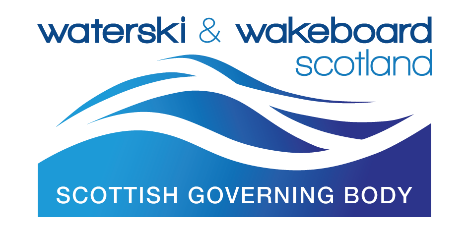 CHILD WELFARE AND PROTECTION OFFICER – ROLE DESCRIPTION (GUIDANCE FOR CLUBS TO ADAPT FOR THEIR OWN USE) Responsibilities:  Work with other members of the club to ensure that children enjoy a welcoming, friendly, and safe environment. Be the point of contact for all members who wish to raise any concerns, allegations or issues relating to Safeguarding & Welfare. Ensure the club has a CP Policy that is available on the club website and is available on request. Ensure all safeguarding and CP policies and procedures are adhered to and kept up-to-date. Record accurate disclosures, ensuring evidence is preserved where possible. Report incidents, concerns and disclosures to relevant agencies, and Police Scotland if appropriate. Ensure relevant safeguarding training is undertaken and up to date for relevant club volunteers and staff members. Be a PVG scheme member and ensure club staff and volunteers who are undertaking ‘regulated’ work are also scheme members. Knowledge and skills required: Effective communicator Strong Administration skills Approachable, friendly and patient Attention to detail Able to deal effectively with confidential information For further information regarding safeguarding in sport please visit: http://www.waterskiandwakeboardscotland.co.uk/wellbeing